Maxi MustermannMusterstraße 1 • 12345 Musterstadt • 030/123 456 • maxi.mustermann@web.de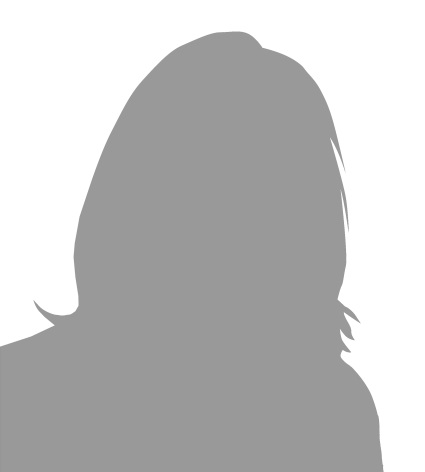 LebenslaufPersönliche DatenGeburtsdatum und -ort:		Tag. Monat. Jahr in OrtFamilienstand:			ledigSchulausbildungvon - bis (Monat und Jahr)		Schultyp, AbschlussBerufsausbildung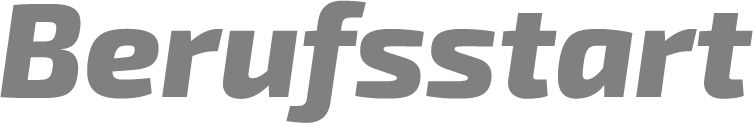 von - bis (Monat und Jahr)		Schultyp, AbschlussStudiumvon - bis (Monat und Jahr)		Hochschule, Fach, Schwerpunkte, AbschlussPraktische Erfahrungenvon - bis (Monat und Jahr)		Arbeitgeber, Tätigkeit, Ortvon - bis (Monat und Jahr)		Arbeitgeber, Tätigkeit, OrtWeitere KenntnisseFremdsprachen, EDV-Kenntnisse, Führerschein usw.					xxxOrt, den Datum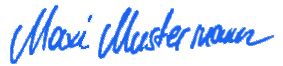 